CINQUANTE-ET-UNIÈME SESSION ORDINAIRE	OEA/Ser.PDu 10 au 12 novembre 2021	AG/INF. 739/21Guatemala, République du Guatemala	9 novembre 2021SESSION VIRTUELLE		Original: espagnolA V I S(Informations à fournir par les délégations en prévision de la cinquante-et-unième session ordinaire de l’Assemblée générale)Le Secrétariat du Conseil permanent présente ses compliments aux délégations et leur rappelle quelques éléments logistiques qu’elle leur saurait gré de bien vouloir considérer :ENTRÉE DANS LES RÉUNIONS VIRTUELLES Les délégués dûment accrédités entrant dans les salles virtuelles, ainsi que les orateurs, recevront un message de KUDO (support@kudoway.com qui leur demandera de créer un mot de passe afin d’accéder à la salle virtuelle par cette page web : http://www.oas.org/es/51ag/webcast.asp.RETRAITE DES CHEFS DE DÉLÉGATION AVEC LE SECRÉTAIRE GÉNÉRAL ET LE SECRÉTAIRE GÉNÉRAL ADJOINTLes délégations doivent indiquer au Secrétariat (51AGOEA@oas.org) au plus tard le mercredi 10 novembre le nom de la personne dûment accréditée et désignée qui participera à la retraite virtuelle des chefs de délégation avec le Secrétaire général et le Secrétaire général adjoint le 11 novembre à 14 h 00. ÉLECTIONSLes délégations doivent indiquer au Secrétariat (51AGOEA@oas.org) au plus tard le mercredi 10 novembre le nom de la personne dûment accréditée et désignée qui votera lors des élections qui auront lieu en personne le 12 novembre à 9 h 00 dans la Salle des Amériques.INTERVENTIONS PRÉENREGISTRÉESLes délégations qui choisissent d'envoyer des interventions préenregistrées pour le Dialogue des chefs de délégation doivent les envoyer au Secrétariat (51AGOEA@oas.org) au plus tard le mercredi 10 novembre, afin de vérifier les aspects techniques respectifs.La vidéo doit avoir une durée maximale de 6 minutes, en format mp4, résolution 720p ou 1080p et fréquence de trame de 30 ou 60 Hz. ACCÈS AU BÂTIMENT PRINCIPAL DE L'OEAPour les États membres qui prévoient de se connecter aux séances plénières depuis la Salle des Amériques à partir du 11 novembre, la capacité maximale par délégation est de deux (2) personnes. Chaque délégation doit informer le Secrétariat (51AGOEA@oas.org) de sa présence dans la Salle des Amériques. 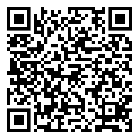 